COMUNICATO STAMPA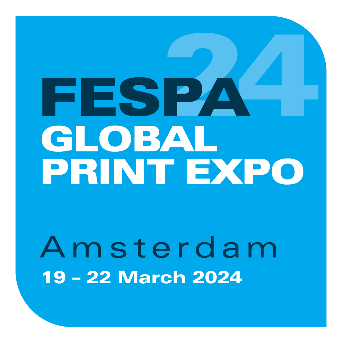 9 aprile 2024A FESPA 2024 UN PUBBLICO GLOBALE DI DECISION MAKER DEFINISCE I PIANI DI INVESTIMENTO  Gli eventi concomitanti svelano innovazioni e nuovi mercati per la crescita del businessFESPA Global Print Expo 2024, European Sign Expo, Personalisation Experience e il nuovo Sportswear Pro (19-22 marzo 2024, RAI Amsterdam) hanno attratto un pubblico globale di importanti decision maker che hanno dato priorità agli investimenti per la crescita del business. I quattro eventi concomitanti e l'ampio programma di approfondimenti e conferenze hanno svelato nuove opportunità, evidenziando migliaia di innovazioni e tendenze, nonché nuove prospettive di mercato verticali.Il consolidamento dei piani di investimento era un punto importante sull'agenda dei visitatori dei quattro eventi concomitanti visto che il 92% del pubblico aveva l'intenzione di investire in apparecchiature nel corso dei 12 mesi successivi. Il budget collettivo mediano era di oltre 2,7 miliardi di euro.In linea con questo, l'evento ha attratto un pubblico internazionale di decision maker esperti. Il 76% dei partecipanti era rappresentato da titolari di aziende, direttori, partner o manager e l'85% dei visitatori ha affermato di essere coinvolto nel processo decisionale della propria azienda.Nel corso di quattro giorni, 12.706 visitatori unici hanno partecipato agli eventi e ben il 45% dei visitatori ha partecipato a più di una giornata. I visitatori sono arrivati da 120 paesi, per la maggior parte da Paesi Bassi, Germania, Regno Unito, Italia, Belgio, Francia, Polonia, Spagna, Svizzera e Svezia.I visitatori hanno commentato sulle numerose soluzioni alla fiera e sull'opportunità di parlare ad esperti del settore. Gabriello Gambale, Direttore di Infinite Graphics Solutions, ha detto: "Amo FESPA, impariamo sempre qualcosa di nuovo ogni anno".Michael Ryan, responsabile di FESPA Global Print Expo, ha commentato: "Dalle conversazioni con gli espositori e i visitatori all'evento, il fermento della creatività e il desiderio di imparare e cercare nuove soluzioni e idee hanno fatto nascere in tutti l'ispirazione per esplorare nuove opportunità. Il feedback da parte degli altri visitatori è stato estremamente positivo. Hanno elogiato la qualità della nostra comunità internazionale di espositori che presentano soluzioni dedicate alla stampa specializzata e alla segnaletica. È una sensazione davvero unica incontrare così tante aziende simili e stabilire connessioni con persone provenienti da tutto il mondo, mosse dallo stesso intento: far crescere e sviluppare il nostro settore e questa incredibile comunità. Non vedo l'ora di vedere cosa porterà il nuovo anno, sulla scia di questi eventi, e aspetto con ansia che la moltitudine di idee e di investimenti generata dalla fiera si concretizzi".Rigte Groenbroek, Direttore generale, EMEA, Onyx Graphics, ha commentato: "FESPA è un evento vitale per accrescere la consapevolezza del marchio a livello internazionale, raccogliere feedback dal mercato e connetterci con i nostri partner di canale internazionali. FESPA ci offre un mix perfetto di utenti finali e distributori provenienti da ogni parte della regione EMEA, inoltre costituisce l'ambiente ideale per intessere relazioni con produttori di tecnologie di stampa e finitura, che offrono apparecchiature gestite dai nostri software RIP. Stiamo già pensando di partecipare a FESPA 2025 a Berlino".Bernardo Lourenco, Business Development Manager, Apametal, ha detto: "Per noi, FESPA è un evento fantastico per la stampa e la segnaletica. Quando abbiamo iniziato ad espandere il nostro business su scala internazionale, esporre a FESPA è stato naturale. Sapevamo che si trattava di una fiera commerciale competitiva e FESPA ci ha supportati da subito".Laura Thompson, Digital Marketing Specialist, Kit Builder, ha commentato: "Siamo molto felici di aver partecipato a FESPA. Non solo ci ha fatto conoscere un nuovo settore e nuovi clienti, ma ci ha anche consentito di approfondire le novità del settore. I singoli eventi concomitanti erano ricchi di innovazione e creatività ed è stato un piacere parteciparvi". Mike Horsten, Global PR e Press Manager, Agfa, ha aggiunto: "Tutti sappiamo che FESPA è imperdibile. È una fiera fantastica per promuovere i propri prodotti. È davvero un evento internazionale, come emerge chiaramente dal pubblico proveniente da tutto il mondo".Con la più grande line-up di espositori fino ad oggi a European Sign Expo 2024; la seconda edizione di Personalisation Experience con il nuovissimo evento Personalise Make Wear; nonché l'inaugurazione di Sportswear Pro, gli eventi concomitanti e il programma di eventi basati sui contenuti hanno fornito ai visitatori l'opportunità di esplorare i mercati verticali, far crescere il loro business ed espandere la loro offerta. La line-up di esperti del settore globali e leader di pensiero alle conferenze Personalisation Experience e Sportswear Pro ha offerto un programma ricco di contenuti che ha attratto visitatori da tutto il mondo, stimolando nuovi vivaci dibattiti e confronti per fare networking, nonché facendo nascere nuove opportunità di collaborazione.FESPA Global Print Expo ed European Sign Expo torneranno alla fiera di Berlino (Messe Berlin), in Germania da martedì 6 a venerdì 9 maggio 2025.FINEInformazioni su FESPA:     Fondata nel 1962, FESPA è una federazione di associazioni di categoria che si occupa anche dell’organizzazione di esposizioni e conferenze per i settori della stampa serigrafica e digitale. Il duplice scopo di FESPA è la promozione della stampa serigrafica e digitale e la condivisione con i suoi membri in tutto il mondo delle conoscenze su queste due tecniche di stampa, per aiutarli a far crescere le proprie attività e a informarsi sugli ultimi sviluppi dei propri settori in rapida crescita.     FESPA Profit for Purpose      
Profit for Purpose è il programma di reinvestimento di FESPA, che utilizza i profitti degli eventi FESPA per supportare la comunità di stampa specializzata internazionale al fine di ottenere una crescita sostenibile e redditizia, sulla base di quattro pilastri chiave: educazione, ispirazione, espansione e connessione. Il programma offre prodotti e servizi di alta qualità per i professionisti della stampa in tutto il mondo, tra cui ricerche di mercato, seminari, summit, congressi, guide formative ed eventi, oltre a supportare progetti locali nei mercati in via di sviluppo. Per ulteriori informazioni, visitare il sito www.fespa.com/profit-for-purpose.      I prossimi eventi FESPA comprendono: FESPA Eurasia 2024, 11 – 14 September 2024, Istanbul Fair Center, Istanbul, TurkeyFESPA Africa 2024, 13 – 15 September 2024, Gallagher Convention Centre, Midrand, South AfricaFESPA Mexico 2024, 26 – 28 September 2024, Centro Citibanamex, Mexico City  WrapFest 2024, 3 – 4 October 2024, Silverstone Race Circuit, UKFESPA Middle East 2025, 20 – 22 January 2025, Dubai Exhibition Centre, DubaiFESPA Global Print Expo 2025, 6 – 9 May 2025, Messe Berlin, Germany    European Sign Expo 2025, 6 – 9 May 2025, Messe Berlin, Germany  Pubblicato per conto di FESPA da AD Communications     Per maggiori informazioni contattare:  Josie Fellows				Lorraine Harrow   AD Communications  			FESPA    Tel: + 44 (0) 1372 464470        		Tel: +44 (0) 1737 228197  Email: jfellows@adcomms.co.uk		Email: lorraine.harrow@fespa.com        Website: www.adcomms.co.uk		Website: www.fespa.com    